CZWARTEK  7.05.2020                     WIEM, GDZIE WISŁA JEST NA MAPIEZobaczcie Dzieci, na mapie Polski zaznaczona została Wisła – największa rzeka w Polsce, która wypływa z gór, przepływa przez cały kraj i wpada do morza Bałtyckiego.  Już spotkaliście taką mapę w poprzednich zadaniach.  Przypomnijcie sobie – na górze mapy kolor niebieski – to morze, na dole mapy góry – tutaj namalowane w kolorze szarym, pomarańczowym i czerwonym. Wisła jest narysowana na niebiesko – to kolor wody. 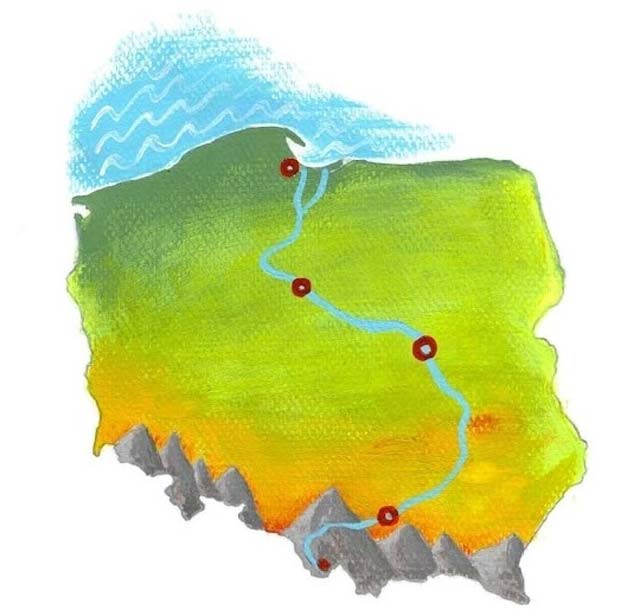 Jak myślicie? Po co ludzie budują mosty na rzece? Posłuchajcie wiersza „Budujemy mosty”Budujemy mostyZofia Bronikowska– Masz już klocki?– Mam!– Usiądź sobie tam,a ja tu – na wprost…zbudujemy most!Na tym pierwszym będą tory,bo most będzie kolejowy…A ten drugi mostwspaniały!Auta będą tu jechałyi tramwaje. I… co chcesz!– A most trzeci?– Będzie też!Po tym trzecim, białym mościeprzyjdą do nas lalki w goście…Śliczne lalki – malowanki,kolorowe wycinanki!O… już idą!Patrz!…Więc się teraz pobaw z nami,a jak będzie czas,to dom lalkom zbudujemy,dom piękny – jak naszOdpowiedzcie na poniższe pytania:– W co chciało się bawić dziecko z wiersza?– Co będzie na pierwszym moście?– Co będzie jeździło po drugim moście?– Dla kogo będzie trzeci most?– Co dziecko zaplanowało jeszcze zbudować?Dzisiaj  zbudujcie  ciekawe  mosty  z  klocków lub innych dostępnych materiałów. Według własnego pomysłu. Obejrzyjcie też,  jak wyglądają mosty w Warszawie na Wiśle. 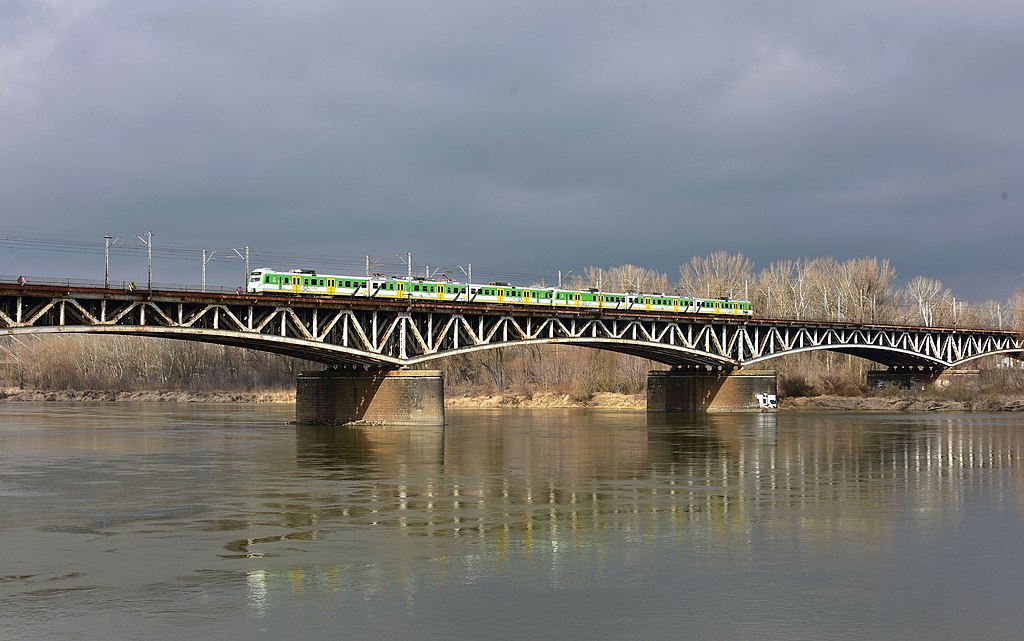 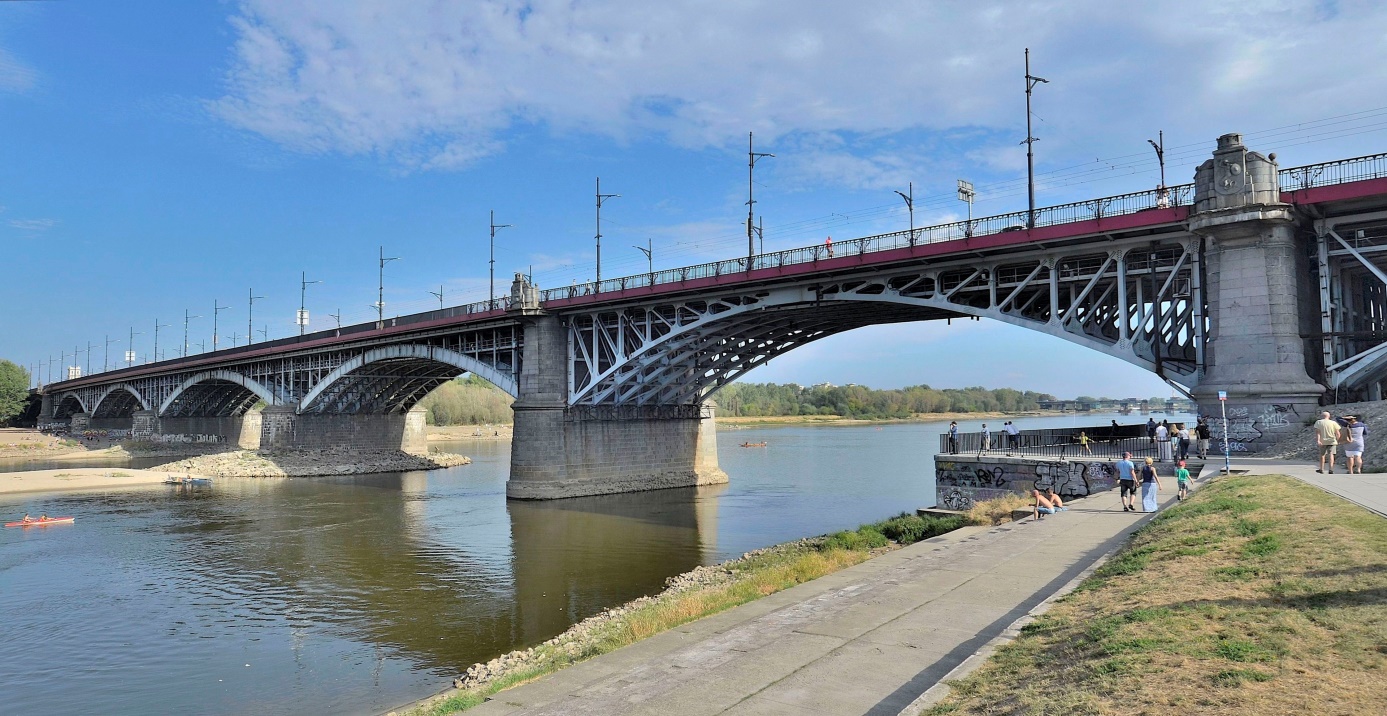 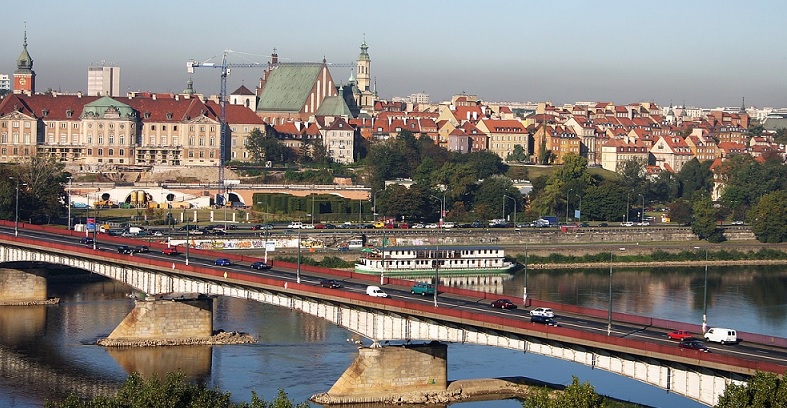 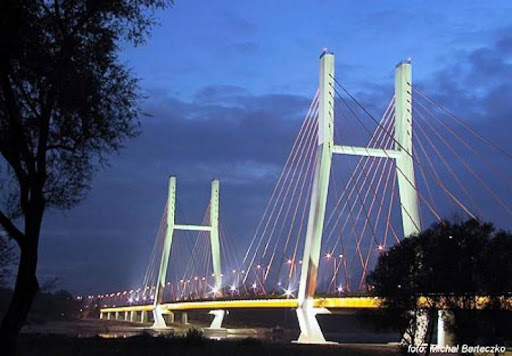 Przypomnijmy sobie piosenkę „ Jedzie pociąg z daleka” – zatańczcie wesoło do piosenki  i posłuchajcie nowej piosenki o młodym patriocie.https://youtu.be/q_nADZKq5Yg         Jedzie pociąg z dalekaB https://www.youtube.com/watch?v=O8lbwWF7yXo         Piosenka młodego patrioty